KUALITAS PEMBINAAN Lembaga pelatihan kerja DI DINAS TENAGA KERJA KOTA BANDUNG
LAPORAN PENELITIANDiajukan untuk memenuhi syarat menempuh ujian sidang sarjana program strata satu (S1)  
pada Jurusan Ilmu Administrasi NegaraOleh:
Anggi RiskaNPM 132010043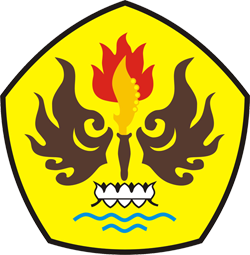 



FAKULTAS ILMU SOSIAL DAN ILMU POLITIK 
UNIVERSITAS PASUNDANBANDUNG2017